МБДОУ д\с №3 «Аленушка»ПАПКА-ПЕРЕДВИЖКА ПО ТЕМЕ:«ТЕАТРАЛИЗОВАННЫЕ ИГРЫ КАК СРЕДСТВО РАЗВИТИЯ ВЫРАЗИТЕЛЬНОСТИ РЕЧИ У ДЕТЕЙ»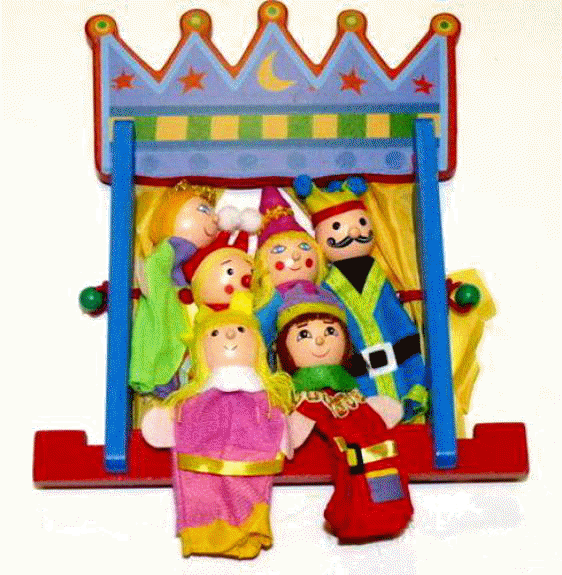 Подготовила – Жданова И.В.ТЕАТРАЛИЗОВАННАЯ ИГРА КАК СРЕДСТВО РАЗВИТИЯ ВЫРАЗИТЕЛЬНОСТИ РЕЧИ У СТАРШИХ ДОШКОЛЬНИКОВ Театр – это средство приобщения ребенка к миру человеческих судеб, к миру истории, это «золотой ключик» к изменению мира, к его творческому, созидательному преобразованию. Фантастический, загадочный мир влечет к себе не только взрослых, он всегда был объектом пристального внимания детей всех времен и народов. Ребенок наполовину живет в воображаемом, нереальном мире, и не просто живет, а активно действует в нем, преобразовывает его и себя. Ведь именно здесь малыш черпает сведения о реальности, которой он еще не знает, черты будущего, о котором он еще не умеет задумываться.Мир театра – тропинка к внутренним чувствам ребенка и его душе. Многие виды искусства предоставляют уже готовые результаты, продукта творческой деятельности авторов, а театр предлагает участвовать в самом творческом процессе, быть «сотворцом» (К.С. Станиславский).Театральная игра – это самый распространённый вид детского творчества. Она близка и понятна ребёнку, входя в образ, он играет любые роли, стараясь подражать тому, что видит и что его заинтересовало, и, получая огромное эмоциональное наслаждение. Под театрализованными играми ученые понимают «игры в театр», «сюжетами которых служат хорошо известные сказки или театральные представления по готовым сценариям». Одним из важных приобретений ребенка в дошкольном детстве является овладение родной речью.Речевая деятельность как совокупность процессов говорения и понимания является основой коммуникативной деятельности и включает неречевые средства: жесты, мимику, пантомимические движения. Дошкольный возраст – наиболее благоприятный период всестороннего развития ребенка. В этом возрасте у детей активно развиваются все психические процессы: восприятие, внимание, память, мышление, воображение и речь, а так же происходит формирование основных качеств личности. Одним из самых эффективных средств развития и воспитания ребенка в дошкольном возрасте является театр и театрализованные игры, т.к. игра – ведущий вид деятельности детей дошкольного возраста, а театр - один из самых доступных видов искусства, который позволяет решать многие актуальные проблемы педагогики и психологии, связанные с художественным и нравственным воспитанием, развитием коммуникативных качеств личности, развитием воображения, фантазии, инициативности и т.д.Театрализованная деятельность дошкольников, как понятие, законодательно закрепляется в Федеральном государственном образовательном стандарте дошкольного образования. Воспитательные возможности театрализованной деятельности широки. Участвуя в ней, дети знакомятся с окружающим миром через образы, краски, звуки, а умело поставленные вопросы заставляют ребят думать, анализировать, делать выводы и обобщения. В процессе театрализованной игры незаметно активизируется словарь ребенка, совершенствуется звуковая культура его речи, её интонационный строй. Исполняемая роль, произносимые реплики ставят ребенка перед необходимостью ясно, чётко, понятно изъясняться. У него улучшается диалогическая речь, ее грамматический строй.Театрализованные игры дают возможность перейти от бессловесных этюдов к этюдам со словами, импровизировать с элементами ряженья на заданную тему. Играя, участвуя в спектаклях, дети охотно развивают свою речь, активизируют словарь. Вместе с этим дети учатся выражать себя в движении, свободно держаться не стесняясь. Для детей дошкольного возраста важны все компоненты театра и музыка, и костюмы, и декорации, а главное слово. Проблема владения словом, актуальна на сегодняшний день для всех возрастов. Частые репетиции дают детям возможность общаться, понять чувство партнерства, взаимовыручки, снимает скованность, ускоряет процесс овладения навыками публичных выступлений.ЗНАЧЕНИЕ И РОЛЬ ТЕАТРАЛИЗОВАННОЙ ИГРЫ В РАЗВИТИИ ДОШКОЛЬНИКА Игра является основной деятельностью ребенка дошкольного возраста. Это наиболее доступный и интересный для него способ переработки и выражения впечатлений, знаний и эмоций. Театрализованная игра, как один из ее видов, является эффективным средством социализации дошкольника в процессе осмысления им нравственного подтекста литературного или фольклорного произведения и участие в игре, которая имеет коллективный характер, что создает благоприятные условия для развития чувства партнерства и освоения способов позитивного взаимодействия.       В театрализованной игре осуществляется эмоциональное и речевое развитие детей (совершенствование диалогов и монологов, освоение выразительности речи       В каждой театрализованной игре есть сюжетный замысел, и ролевые действия.       Театрализация  привлекательна тем, что вносит в детские будни атмосферу праздника, приподнятое настроение, позволяет ребятам проявить инициативу, способствует выработке у них чувства взаимопомощи, коллективных умений.  МЕТОДИКА ПРОВЕДЕНИЯ ТЕАТРАЛИЗОВАННЫХ ИГР ДЛЯ ДЕТЕЙ СТАРШЕГО ДОШКОЛЬНОГО ВОЗРАСТА   Театрализованные игры – это разновидность сюжетно-ролевой-игры, это игры, близкие к театру; развиваются по заранее подготовленному сценарию (сказке, стихотворению…). Театрализованные игры разделяются на две основные группы: режиссерские игры и игры-драматизации.    К режиссерским играм в детском саду относится настольный, теневой театр, театр на фланелеграфе. Тут ребенок сам не является действующим лицом, он создает сцены, ведет роль игрушечного персонажа — объемного или плоскостного. Он действует за него, изображает его интонацией, мимикой. Пантомима ребенка ограничена. Он действует неподвижной или малоподвижной фигурой, игрушкой.    Драматизации основаны на собственных действиях исполнителя роли, который при этом может использовать куклы бибабо или персонажи, надетые на пальцы. Ребенок в этом случае играет сам, преимущественно используя свои средства выразительности — интонацию, мимику, пантомиму.Настольные театрализованные игрыНастольный театр игрушек. В этом театре используются самые разнообразные игрушки — фабричные и самоделки, из природного и любого другого материала. Здесь фантазия не ограничивается, главное, чтобы игрушки и поделки устойчиво стояли на столе и не создавали помех при передвижении.Настольный театр картинок. Все картинки — персонажи и декорации сделаны двухсторонними. Это обеспечивает правильным соотношениям веса или площади опоры с высотой картинки. Чем выше картинка, тем больше или весомее нужна площадь опоры.Стендовые театрализованные игрыСтенд-книжка. Динамику, последовательность событий легко изобразить при помощи сменяющих друг друга иллюстраций. Для игр путешествий используется стенд-книжку. По ходу игры, переворачивая листы стенда-книжки, демонстрируя различные сюжеты, изображающие события, встречи, которые происходят в пути. Так же можно иллюстрировать эпизоды из жизни детского сада, если на каждой странице изображен новый режимный процесс.Фланелеграф. Картинки показывают на экране. Удерживает их сцепление фланели, которой затянуты экран и оборотная сторона картинки. Вместо фланели, на картинки можно наклеивать и кусочки наждачной или бархатной бумаги. Рисунки можно подбирать из старых книг, журналов, а недостающие можно дорисовать.Теневой театр. Тут необходим экран из полупрозрачной бумаги, выразительно вырезанные черные плоскостные персонажи и яркий источник света за ними, благодаря которому персонажи отбрасывают тени на экран. Например, можно сделать гуся, зайца, лающую собаку, сердитого индюка, дерущихся боксеров и др.Игры - драматизации    Атрибут — признак персонажа, который символизирует его типичные свойства. Например, характерную маску зверя, вырезанную из бумаги, шапочку, фартучек (элементы рабочей одежды), кокошник, венок, пояс (элементы национального убора) и т. д. ребенок надевает на себя. Создать же образ он должен сам — с помощью интонации, мимики, жестов, движений.Игры-драматизации с пальчиками. Атрибуты ребенок надевает на пальцы, но, как и в драматизации, сам действует за персонажа, изображение которого на руке. По ходу действия, ребенок двигает одним или всеми пальцами, проговаривая текст, передвигая руку за ширму.Игры-драматизации с куклами бибабо В этих играх на пальцы руки надевают куклу. Движения ее головы, рук, туловища осуществляются с помощью движений пальцев, кисти руки. Куклы бибабо обычно действуют на ширме, за которой скрывается водящий. Но когда игра знакома или куклы водят сами дети, т. е. момент загадочности исчез, то водящие могут выходить к зрителям, общаться с ними, подавать им что-то, брать кого-либо за руку, вовлекать в игру и т. д.Импровизация — разыгрывание темы, сюжета без предварительной подготовки — самая сложная, но и наиболее интересная игра. К ней готовят все предыдущие виды театра.Основные требования организации театрализованных игр:-содержательность и разнообразие тематики;-постоянное, ежедневное включение театрализованных игр во все формы организации педагогического процесса (необходимы как и сюжетно-ролевые-игры);-максимальная активность детей на всех этапах подготовки и проведения игр;-сотрудничество детей друг с другом и со взрослыми на всех этапах организации театрализованной игры. 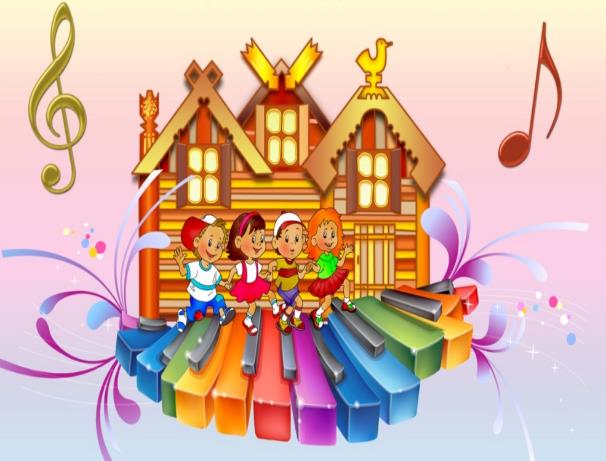 ПЕРЕЧЕНЬ ТЕАТРАЛИЗОВАННЫХ ИГРИгра: «Веселый Старичок-Лесовичок»Цель: учить пользоваться разными интонациями.Воспитатель читает стихотворение, Старичок-Лесовичок произносит свои слова по тексту с разной интонацией, дети повторяютВоспитатель: Жил в лесу старичок маленького ростаИ смеялся старичок чрезвычайно просто:Старичок-Лесовичок:Ха-ха-ха да хе-хе-хе,Хи-хи-хи да бух-бух-бух!          Бу-бу-буда бе-бе-бе,Динь-динь-динь да трюх-трюх!Воспитатель:Раз, увидя паука, страшно испугался,Но, схватившись за бока, громко рассмеялся:Старичок-Лесовичок:Хи-хи-хи да ха-ха-ха,Хо-хо-хода гуль-гуль-гуль!fb-го-го да буль-буль-буль.’Воспитатель:А увидя стрекозу, страшно рассердился,Но от смеха на траву так и повалился:Старичок-Лесовичок:Гы-гы-гы да гу-гу-гу,fb-ro-ro да бах-бах-бах!Ой, ребята, не могу!Ой, ребята, ах-ах-ах!(Д.Хармс) Игра проводится несколько раз.Игра на имитацию движенийВоспитатель обращается к детям:— Вспомните, как ходят дети?Маленькие ножки шагали по дорожке. Большие ножки шагали по дорожке.(Дети сначала идут маленькими шагами, затем большими — гигантскими шагами.)— Как ходит Старичок-Лесовичок?— Как ходит принцесса?— Как катится колобок?— Как серый волк по лесу рыщет?— Как заяц, прижав уши, убегает от него?«Немой диалог» на развитие артикуляцииВоспитатель: Представьте себе, что ваша мама в магазине, а вы ждете ее на улице, у витрины. Она вам что-то говорит, вы ее не слышите, но пытаетесь догадаться.(Сначала роль мамы берет на себя воспитатель, а дети отгадывают. Затем роль мамы предлагается исполнить детям.)«Загадки без слов»Цель: развивать выразительность мимики и жестов.Воспитатель созывает детей:Сяду рядышком на лавку,С вами вместе посижу.Загадаю вам загадки,Кто смышленей — погляжу.Воспитатель вместе с первой подгруппой детей садятся на модули и рассматривают иллюстрации к загадкам без слов. Дети выбирают картинки, которые могут загадать, не произнося ни слова. Вторая подгруппа в это время располагается в другой части зала.Дети первой подгруппы без слов, с помощью мимики и жестов изображают, например: ветер, море, ручеек, чайник (если сложно, то: кошку, лающую собаку, мышь и т.д.). Дети второй подгруппы отгадывают. Затем загадывает вторая подгруппа, а отгадывает — первая.«Поиграем. — угадаем» (А. Босева)Цель: созывает детей: Что вы знаете, ребятки,Про мои стихи-загадки?Где отгадка, там конец.Кто подскажет — молодец!Дети рассаживаются полукругом возле Петрушки. Петрушка загадывает и показывает пантомимикой загадки.Важно по двору ходил с острым клювом крокодил,Головой весь день мотал, что-то громко бормотал.Только это, верно, был никакой не крокодил,А индюшек верный друг. Угадайте — кто? (Индюк.)(Включается грамзапись. Дети, изображая индюка, ходят по всему залу, высоко поднимая ноги, прижав руки к туловищу, издавая звуки — уо, уо, уо, Трясут головой, болтая в это время языком во рту.)Да, индюк. Признаться, братцы, трудно было догадаться!С индюком случилось чудо — превратился он в верблюда!Стал он лаягь и рычать, по земле хвостом стучать.Я запутался, однако , он верблюд и ли …? (Собака.)(Включается грамзапись, дети изображают собаку: лают, рычат, бегают на четвереньках и «вертят хвостом».)Не зонут ее Шавкой, и не спит она под лавкой,А глядит она в окошко и мяукаетТ Как… (Кошка.)(Под музыкальльное сопровождение дети изображают кошек: они передвигаются на четвереньках плавно, мяукают, мурлыкают, «умываются» лапкой, шипят и фыркают, показывают «когти».)Верно, мрно угадали, будто где ее видали!А теперь давайте с вами в лес поедем за грибами.(дети рассаживаются на воображаемую машину и, произнося различные звуки, имитируют движение на машине.)Тр-р-р, приехали! Посмотрите-ка, ребята, тут лисички, там опята,Ну а это на полянке ядовитые… (Поганки.)(дети расходятся по залу («лесу») и собирают «грибы» (муляжи).)Стойте. стойте! Что я вам наговорил! Какие грибы? Ведь за окном зима! Зимой грибы растут в лесу? А что растет в лесу зимой? (Сугробы.)Игра «Зеркало»Цель: развивать монологическую речь.Петрушка загадывает загадку:И сияет, и блестит,Никому оно не льстит,А любому правду скажет —Все как есть ему покажет!Что же это? (Зеркало.)В группу (зал) вносят большое зеркало. Каждый из команды подходит к зеркалу, и, глядя в него, первый — хвалит себя, восхищается собой, второй рассказывает о том, что ему не нравится в себе. Затем то же самое проделывают члены другой команды. Петрушка и жюри оценивают этот конкурс. Игра «Телефон»Цель: развивать фантазию, диалогическую речь.Петрушки на загадка:Поверчу волшебный круг —И меня услышит друг.Что ЭТО? (Телефон.)Петрушка приглашает по два человека от каждой команды, особенно тех, кто любит беседовать по телефону. Для каждой пары предлагается ситуация и тема для разговора. Пара составляется из членов противоположных команд.1. Поздравить с днем рождения и напроситься в гости.2. Пригласить на спектакль человека, который не любит ходить в театр.3. Вам купили новые игрушки, а вашему другу хочется в них поиграть.4. Вас обидели, а друг вас утешает.5. Ваш друг (подруга) отнял любимую игрушку, а теперь извиняется.6. У вас имениныИгра: » Пантомима»Дети одной команды с помощью пантомимы показывают предмет (поезд, утюг, телефон, гриб, дерево, цветок, пчела, жук, заяц, собака, телевизор, кран, бабочка, книга). Дети другой команды угадывают.Игра-пантомима «Сугроб»Цель: развивать выразительность мимики и жестов.Дети имитируют движения по тексту.На поляне сугроб. Большой-пребольшой. Но вот пригрело солнышко. Сугроб тихонечко стал оседать под лучами теплого солнца. И медленно потекли из сугроба маленькие ручейки. Они еще сонные и слабенькие. Но вот солнце пригрело еще сильнее, и ручейки проснулись и быстро, быстро побежали, огибая камушки, кустики, деревья. Вскоре они объединились, и вот шумит в лесу бурная река. Бежит река, увлекая с собой прошлогодние листья и ветки. И вскоре река влилась в озеро и исчезла.— Почему река исчезла в озере?Игра « Подбери рифму»Цель: развивать чувство рифмы.Волшебник задает рифмы по очереди :Кочка — бочка, строчка, дочка, точка…Картошка — матрешка, морошка, кошка…Печь — меч, течь, лечь…Лягушка — квакушка, подружка, кружка…Зайчик — пальчик, мальчик…Мышь — тишь, камыш, шуршишь…Кошка — мошка, блошка, плошка…Крючок — сучок, бачок, молчок, пятачок…Снежинка — пушинка, пружинка…Игра-пантомима «Нос, умойся!» (по стихотворению Э.Мошковской)Цель: развивать инициативность пантомимические навыки.Волшебник произносит слова стихотворения, дети имитируют движения.Кран, откройся! Нос, умойся! Шейка, мойся хорошенько!Мойтесь сразу, оба глаза! Мойся, мойся, обливайся!Мойтесь, уши, мойся, шейка! Грязь, смывайся, грязь, смывайся!Разыгрывание по ролям стихотворения «Кузнечик» А.Апухтина.Цель: побуждать к активному участию в инсценировке.Ведущий: Выскочил кузнечик из травы на кочку.Постучал кузнечик звонким молоточком.Кузнечик: Молоточек тук да тук! Кто травинку клонит?Лезет жук, лезет жук, охает и стонет!Жук: Ох, кузнечик, выручай, хоть просить неловко!Сам не знаю где и как лопнула подковка.Без подковки мне не жить, так пекут мозоли.Ни работать, ни ходить, хоть кричи от боли!Кузнечик: Это дело не беда! Подними-ка ногу!Молоточек тук да тук! Получай подковку, жук!(Появляется комар.)Комарик: Я, комар, несчастней всех, прямо сбился с толку!Поломал я, как на грех, острую иголку!Кузнечик: Пусть меня не просит тот, кто чужую кровь сосет!Ты из кузницы моей убирайся поскорей!(Комар улетает. Появляется сороконожка.)Сороконожка: Ой, кузнечик, помоги! Ножка треснула немножко.Я осталась без ноги, вот беда какая!Кузнечик: Ножка ножкой, но какая?Сороконожка: Кажется, сороковая.Ведущий: Тук-тук, тук да тук! Это дело добрых рук.Ножка целая опять.Сороконожка: Можно больше не хромать! Все дружно: Молоточек вновь играет, наковаленка поет!Всем кузнечик помогает, быстро помощь подает!По возможности разыгрывать сценку нужно обеим подгруппам детей. После инсценировки необходимо обсудить, что получилось, над чем нужно поработать.Игра на пальцах (Л.П.Савина)«Братцы»Цель: развивать мелкую моторику пальцев.Пошли два братца вместе прогуляться.А за ними еще два братца.Ну а старший — не гулял, очень громко их позвал.Он за стол их посадил, вкусной кашей накормил.Ладонь положить на стол. Прямые пальцы соединить. Отодвинуть в стороны поочередно две пары пальцев: сначала мизинец и безымянный, затем — средний и указательный. Большим пальцем «звать» братьев и «кормить» их кашей.— Ребята, кто из вас любит кашу? Какую кашу вы любите? Какая каша вам не нравится? (Ответы детей.)ЛИТЕРАТУРА:Алексеева, М.М. Методика развития речи и обучения родному языку дошкольников / М.М. Алексеева, В.И. Яшина. – М.: Академия, 2005. – 400 с. Артемова, Л.В. Театрализованные игры дошкольников / Л.В. Артемова. – М.: Просвещение, 1991. – 126 с.Афанасьева, А.Н. Народные русские сказки. В 3 тт. Издание подготовили Л.Г. Бараг Н.В. Новиков Т. 1. – М.: Наука, 1984. – 511 с.Бочкарева, Л.П. Театрально-игровая деятельность дошкольников. Методическое пособие для специалистов по дошкольному образованию / Л.П. Бочкарева. – Ульяновск, ИПКПРО, 1993. – 154 с.Выготский, Л.С. Психология искусства /Л.С. Выгодский / Под ред. М.С. Ярошевского. – М.: Педагогика, 1987. – 344 с.Запорожец, А.В. Избранные психологические труды: В 2т. / А.В. Запорожец:– М.: Педагогика, 1976. – 682 с.Караманенко, Т.Н. Кукольный театр – дошкольникам / Т.Н. Караманенко, Ю.Г. Карамененко. – М.: Просвещение, 2002. – 191 с.Кряжева, Н.Л. Развитие эмоционального мира детей: Популярное пособие для родителей и педагогов / Н.Л. Кряжева. – М.: Ярославль: Академия развития, 2002. – 208 с.Леонтьев, А.Н. Психология общения / А.Н. Леонтьев. – М.: Тарту, 2002. – 185 с.Махнева, М.Д. Театрализованные занятия в детском саду: Пособие для работников дошк. Учреждений / М.Д. Махнева. – М.:ТЦ «Сфера», 2001. – 121 с.Мигунова, Е.В. Организация театрализованной деятельности в детском саду: Учеб. метод. Пособие / Е.В. Мигунова. – Великий Новгород, 2006. – 126 с.Сорокина, Н.Ф. Играем в кукольный театр / Н.Ф. Сорокина //Дошкольное воспитание, 2003.. С.129-130 с.